Velika Gorica, 05.srpnja   2021.g.KLASA: 003-06/21-01/04URBROJ:238-49-31-21-01P O Z I Vza 1.  sjednicu Školskog odbora  Umjetničke škole  Franje Lučića, koja će se održati u srijedu, 07.srpnja  2021. g.,  s početkom u 18,00  sati. Sjednica će se održati  virtualnim putem preko aplikacije "Zoom". Za sjednicu predlažem sljedeći Dnevni red:Izvješće o imenovanju članova Školskog odboraIzbor predsjednika i zamjenika predsjednika Školskog odboraFinancijski izvještaj za razdoblje 01.01.-30.06.2021.godineRaznoMolimo Vas da se sjednici odazovete, a u slučaju spriječenosti obavijestite školu.Ravnatelj:Borut Vidošević, prof.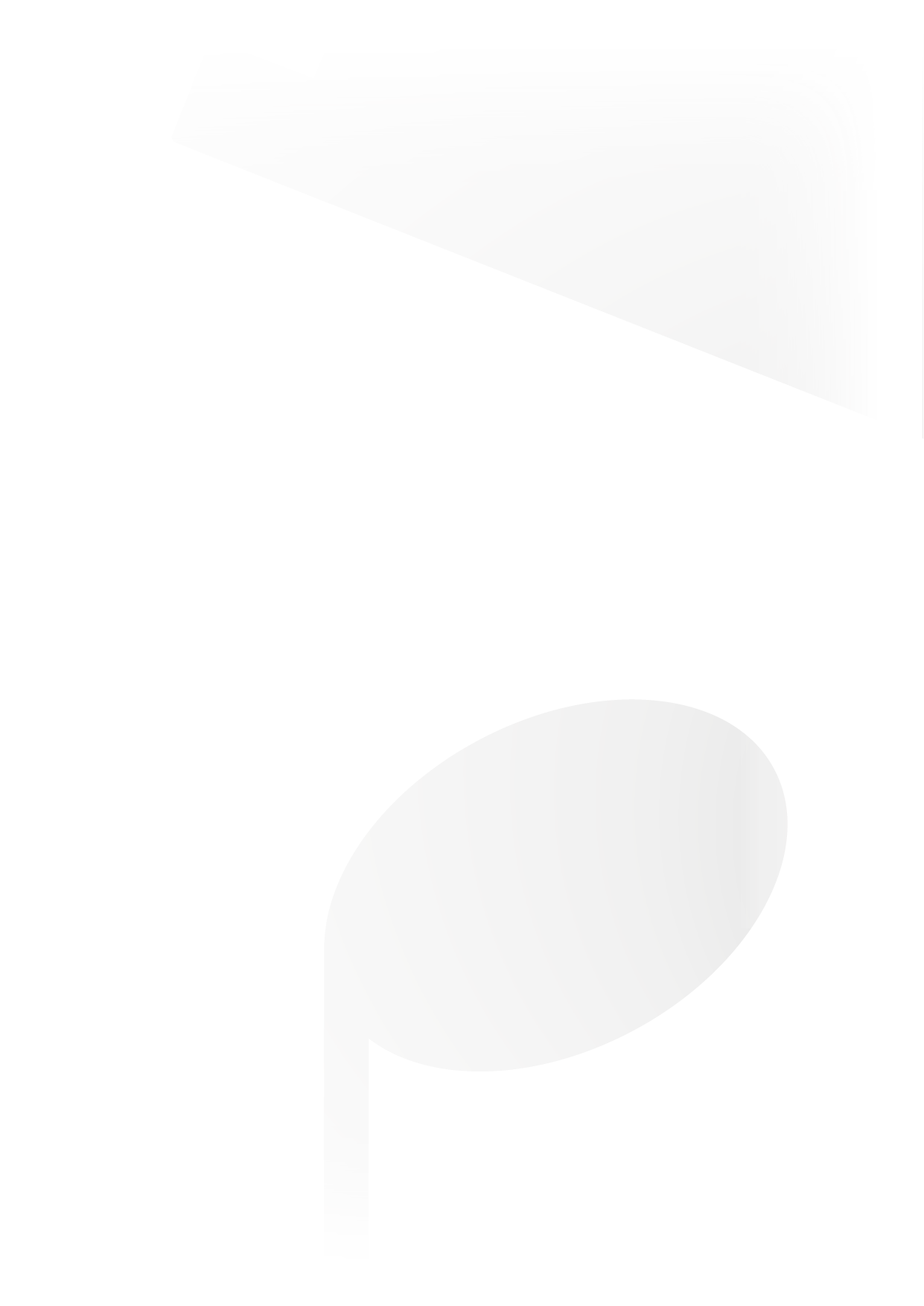 